Пояснительная запискаДанная рабочая программа разработана на основе следующих нормативных документов:Федерального закона «Об образовании в РФ» от 29.12.2012г.  № 273-ФЗ.Приказа Министерства образования и науки Российской Федерации от 17.12.2010 № 1897 «Об утверждении федерального государственного образовательного стандарта основного общего образования» (с последующими изменениями).Авторской программы: География. Рабочие программы. Предметная линия учебников «Полярная звезда». 5-9 классы: пособие для учителей общеобразовательных учреждений / В.В. Николина, А.И. Алексеев, Е.К. Липкина - М.: Просвещение, 2013; Федеральный перечень учебников, рекомендованных к использованию, утверждённый приказом МОН РФ.Общие цели образования с учетом специфики учебного предмета   Курс географии 5-6 класса открывает 6-летний цикл изучения географии в школе. Начальный курс опирается на пропедевтические знания учащихся из курсов «Природоведение», «Окружающий мир», «Естествознание» начальной и основной ступени обучения. Целями изучения географии в основной школе являются:формирование системы географических знаний как компонента научной картины мира;формирование целостного географического образа планеты Земля на разных уровнях (планета в целом, территории материков, России, своего региона и т.д.);понимание особенностей взаимодействия человека и природы на современном этапе его развития с учетом исторических факторов;познание основных природных, экологических, социально-экономических, геополитических и иных процессов, происходящих в географическом пространстве России и мира;понимание главных особенностей взаимодействия человека и природы на современном этапе его развития с учетом исторических факторов;формирование системы интеллектуальных, практических, универсальных учебных, оценочных, коммуникативных умений, обеспечивающих безопасное, социально и экологически целесообразное поведения в окружающей среде;формирование общечеловеческих ценностей, связанных с пониманием значимости географического пространства для человека, с заботой о сохранении окружающей среды для жизни на Земле;понимание закономерностей размещения населения и территориальной организации хозяйства в связи с природными, социально-экономическими и экологическими факторами, зависимости проблем адаптации и здоровья человека от географических условий проживания;глубокое и всестороннее изучение географии России, включая различные виды ее географического положения, природу, население, хозяйство, регионы, особенности природопользования в их взаимозависимости;формирование опыта жизнедеятельности через усвоенные человечеством научные общекультурные достижения (карта, космические снимки, путешествия, наблюдения традиции, использование приборов и техники), способствующие изучению, освоению и сохранению географического пространства;формирование опыта ориентирования в географическом пространстве с помощью различных способов (план, карта, приборы, объекты природы и др.), обеспечивающих реализацию собственных потребностей, интересов, проектов;формирование опыта творческой деятельности по реализации познавательных, социально-коммуникативных потребностей на основе создания собственных географических продуктов (схемы, проекты, компьютерные программы, презентации);Цели и задачи курса:ознакомление учащихся с основными понятиями и закономерностями науки географии;формирование географической культуры личности и обучение географическому языку;формирование умения использовать источники географической информации, прежде всего географические карты;сформировать знания о земных оболочках: атмосфере, гидросфере, литосфере, биосфере;формирование правильных пространственных представлений о природных системах Земли на разных уровнях: от локальных (местных) до глобальных.Задачи, решаемые в этом курсе, для достижения поставленной цели, можно сформулировать следующим образом:- показать школьникам географию как комплексный предмет изучения и убедить учащихся в необходимости и полезности ее изучения;- приобщить к терминологическому языку географии и сформировать первые пространственные представления об объектах и явлениях, происходящих в окружающем ребенка мире;- познакомить с географической картой как уникальным и наглядным источником знаний и средством обучения;- научить работать с разными средствами обучения как в природе, на местности, так и в классе, лаборатории. – показать школьникам, что каждый человек является частью общепланетарного природного комплекса «Земля» и каждый живущий на ней в ответе за все, что он сам делает в окружающем его мире. Общая характеристика учебного предмета «География»География - единственный школьный предмет, синтезирующий многие компоненты как общественно-научного, так и естественно-научного знания. В ней реализуются такие сквозные направления современного образования, как гуманизация, социологизация, экологизация, экономизация, которые должны способствовать формированию общей культуры молодого поколения. Вследствие этого содержание разных разделов курса географии для основной школы, насыщенное экологическими, этнографическими, социальными, экономическими аспектами, становится тем звеном, которое помогает учащимся осознать тесную взаимосвязь естественных и общественных дисциплин, природы и общества в целом. В этом проявляется огромное образовательное, развивающее и воспитательное значение географии, позволяющее формировать у учащихся:- целостное восприятие мира как иерархии формирующихся и развивающихся по определенным законам взаимосвязанных природно-общественных территориальных систем;- комплексное представленное о географической среде как среде обитания (жизненном пространстве) человечества посредством знакомства с особенностями природы, жизни и хозяйство людей в разных географических условиях;- социально значимые качества личности: гражданственность, патриотизм; гражданскую социальную солидарность и партнерство; гражданскую, социальную и моральную ответственность; адекватное восприятие ценностей гражданского общества; заботу о поддержании межэтнического мира и согласия; трудолюбие.   Содержание курса географии в основной школе позволяет формировать и использовать разнообразный спектр видов деятельности и соответственно учебных действий, таких, как умение видеть проблемы, ставить вопросы, классифицировать, наблюдать, проводить эксперимент, делать выводы и умозаключения, объяснять, доказывать, защищать свои идеи, давать определения понятиям. Сюда же относятся приёмы, сходные с определением понятий: описание, характеристика, разъяснение, сравнение, различение, классификация, наблюдение, умения и навыки проведения эксперимента, умения делать выводы и заключения, структурировать материал и др. Эти умения ведут к формированию познавательных потребностей и развитию познавательных способностей. Школьный курс географии призван также способствовать предпрофильной ориентации учащихся.  Содержание курса географии 5-6 классов нацелено на формирование у обучающихся знаний о неоднородности и целостности Земли, как планеты людей, о составе, строении и свойствах оболочек Земли, о влиянии природы на жизнь и хозяйство людей; топографо-картографических знаний и умений, позволяющих осознавать, что план и карта – выдающиеся произведение человеческой мысли, обеспечивающие ориентацию в географическом пространстве; знание о Земле как о планете Солнечной системы и о следствиях вращения Земли вокруг своей оси и вокруг Солнца; о расселении людей по планете, о государствах и их столицах.  Обучающиеся включаются в коммуникативную учебную деятельность, где преобладают такие её виды, как умение полно и точно выражать свои мысли, аргументировать свою точку зрения, работать в сотрудничестве (в паре и группе), представлять и сообщать информацию в устной и письменной форме, вступать в диалог и т.д. Место учебного предмета «География» в учебном плане   География в основной школе изучается с 5 по 9 класс. На изучение географии в 6 класс отводится -35 часов (1 час в неделю) Используемый учебно-методический комплект География. Рабочие программы. Предметная линия учебников «Полярная звезда» 5-9 классы: пособие для учителей общеобразовательных учреждений / В. В. Николина, А. И. Алексеев, Е. К. Липкина-М.: Просвещение,2013.Алексеев А.И., Николина В.В., Липкина Е.К.  География.   5-6 классы.   Учебник, -  М.:  Просвещение, 2020 Николина В.В.  География. 5-6 классы.  Поурочные разработки,  - М.: Просвещение, 2014 Николина В.В.  География.   Мой – тренажер.  5-6 классы.  Рабочая тетрадь, -  М.: Просвещение, 2020Николина В.В., Липкина Е.К.  География. 5-9 классы.  Проекты  и  творческие работы,  - М.: Просвещение, 2016 5) Географический атлас. 6 класс – «Полярная звезда», 2019                                                                                                                                                                                                                                          6) Контурные карты. 6 класс – «Полярная звезда», 2019                                                    7) Электронное приложение к учебнику. География. 5-6 классы «Полярная звезда».                                                                                                                             8) Контрольно-измерительные материалы. География. 6 класс /сост. Е. А. Жижина. -М.: ВАКО, 20169) С.П. Дубинин. География. Практические работы. 5-6 классы, - М.: Просвещение, 202010)  М.В. Бондорева, И.М. Шидловский География. 5-6 классы. Проверочные работы, - М.: Просвещение, 2020Планируемые результатыЛичностными результатами обучения географии в основной школе является формирование всесторонне образованной, инициативной и успешной личности, обладающей системой современных мировоззренческих взглядов, ценностных ориентации, идейно-нравственных, культурных и этических принципов и норм поведения. Важнейшие личностные результаты: - воспитание патриотизма, любви и уважения к Отечеству, чувства гордости за свою Родину; усвоение гуманистических и традиционных ценностей многонационального российского общества; воспитание чувства ответственности и долга перед Родиной; - формирование ответственного отношения к учению, готовности и способности учащихся к саморазвитию и самообразованию на основе мотивации к обучению и познанию; - формирование личностных представлений о целостности природы Земли; осознание значимости и общности глобальных проблем человечества; - формирование уважительного отношения к истории, культуре, национальным особенностям, традициям и образу жизни других народов; осознанной доброжелательности к другому человеку, его мнению, мировоззрению, культуре, языку, вере; готовности и способности вести диалог с другими людьми и достигать в нём взаимопонимания; - освоение социальных норм, правил поведения, ролей и форм социальной жизни в группах и сообществах, включая взрослые и социальные сообщества; участие в школьном самоуправлении и общественной жизни в пределах возрастных компетенции с учётом региональных, этнокультурных, социальных и экономических особенностей; - развитие морального сознания и компетентности в решении моральных проблем на основе личностного выбора; формирование нравственных чувств и нравственного поведения, осознанного и ответственного отношения к собственным поступкам; - формирование коммуникативной компетентности в общении и сотрудничестве со сверстниками, старшими и младшими в процессе образовательной, общественно полезной, учебно-исследовательской, творческой и других видов деятельности; - формирование ценности здорового и безопасного образа жизни; усвоение правил индивидуального и коллективного безопасного поведения в чрезвычайных ситуациях, угрожающих жизни и здоровью людей, правил поведения на транспорте и на дорогах; - формирование основ экологического сознания на основе признания ценности жизни во всех её проявлениях и необходимости ответственного, бережного отношения к окружающей среде; - развитие эмоционально-ценностного отношения к природе, эстетического сознания через освоение природного и культурного наследия народов мира, творческой деятельности эстетического характера. Метапредметные результаты включают освоенные обучающимися универсальные учебные действия, обеспечивающие овладение ключевыми компетенциями, составляющими основу умения учиться. Важнейшие метапредметные результаты обучения географии: - умение самостоятельно определять цели своего обучения, ставить и формулировать для себя новые задачи в учёбе и познавательной деятельности, развивать мотивы и интересы своей познавательной деятельности; - умение планировать пути достижения целей, в том числе альтернативные, выбирать наиболее эффективные способы решения учебных и познавательных задач; - умение соотносить свои действия с планируемыми результатами, осуществлять контроль своей деятельности в процессе достижения результата, определять способы действий в рамках предложенных условий и требований, корректировать свои действия в соответствии с изменяющейся ситуацией; - умение оценивать правильность выполнения учебной задачи, собственные возможности её решения; - владение основами самоконтроля, самооценки, принятия решений и осуществления осознанного выбора в учебной и познавательной деятельности;                                               - умение определять понятия, устанавливать аналогии, выбирать основания и критерии для классификации, устанавливать причинно-следственные связи, строить логическое рассуждение, умозаключение (индуктивное, дедуктивное и по аналогии) и делать выводы;   - владение умением создавать, применять и преобразовывать знаки и символы, модели и схемы для решения учебных и познавательных задач; - смысловое чтение; - умение организовывать учебное сотрудничество и совместную деятельность с учителем и сверстниками; работать индивидуально и в группе: находить общее решение и разрешать конфликты на основе согласования позиций и учёта интересов; формулировать, аргументировать и отстаивать своё мнение; - умение осознанно использовать речевые средства в соответствии с задачей коммуникации, для выражения своих чувств, мыслей и потребностей; планирования и регуляции своей деятельности; владение устной и письменной речью; монологической контекстной речью; - формирование и развитие компетентности в области использования информационно-коммуникационных технологий (ИКТ-компетенции).Предметные результаты:1) первичные представления о географической науке, её роли в освоении планеты человеком, о географических знаниях как компоненте научной картины мира, их необходимости для решения современных практических задач человечества и своей страны, в том числе задачи охраны окружающей среды;2) основополагающие знания о природе Земли как целостной развивающейся системе, о единстве человека и природы;3) первичные навыки использования территориального подхода (на примере своего региона) как основы географического мышления для осознания своего места в целостном, многообразном и быстро изменяющемся мире;4) элементарные практические умения использования приборов и инструментов для определения количественных и качественных характеристик компонентов географической среды, в том числе её экологических параметров;5) основы картографической грамотности и использования географической карты как одного из «языков» международного общения;6) первичные навыки нахождения, использования и презентации географической информации;7) начальные умения и навыки использования географических знаний в повседневной жизни для объяснения и оценки разнообразных явлений и процессов, оценивания уровня безопасности окружающей среды, адаптации к условиям территории проживания, соблюдения мер безопасности в случае природных стихийных бедствий и техногенных катастроф;8) общие представления об экологических проблемах, умения и навыки безопасного и экологически целесообразного поведения в окружающей среде.3. Содержание учебного предмета «География»(35 часов)Вводный урок – 1 час. Природа Земли – 32 часа.Гидросфера (13 часов) Строение гидросферы. Особенности Мирового круговорота воды. Мировой океан и его части. Свойства вод Мирового океана – температура и соленость. Движение воды в океане – волны, течения. Разнообразие вод суши. Человек и гидросфера. Воды суши. Реки на географической карте и в природе: основные части речной системы, характер, питание и режим рек. Озера и их происхождение.  Ледники.  Горное и покровное оледенение, многолетняя мерзлота. Подземные воды. Межпластовые и грунтовые воды. Болота.  Практикум. 1. Описание реки и озера по плану. 2. Обозначение на контурной карте крупнейших рек и озер мира. 3. На примере местной реки, озера установление связи гидросферы с другими оболочками Земли. Атмосфера (10 часов) Значение атмосферы в жизни человека.  Строение воздушной оболочки Земли.  Понятие погоды.  Наблюдения и предсказания погоды. Нагревание воздуха.  Температура. Построение графика температур и определение средних температур воздуха.  Влага в атмосфере.  Облака и атмосферные осадки. Человек и атмосфера. Погода и климат. Влияние климата на здоровье людей.  Причины, от которых зависит климат. Зависимость климата от абсолютной высоты местности. Атмосферное давление. Ветер. Температура воздуха.  Зависимость температуры от географической широты.  Суточный, годовой ход температур, тепловые пояса. Построение розы ветров. Влажность воздуха.  Климаты Земли.  Циркуляция атмосферы. Работа с метеостанцией/метеоприборами (проведение наблюдений и измерений, фиксация результатов наблюдений, обработка результатов наблюдений). Практикум. 1. Наблюдения за погодой. Составление и анализ календаря погоды. 2. Определение среднесуточной температуры воздуха на основании показаний термометра. 3. Построение и анализ розы ветров. 4. Характеристика климата своей местности; его влияние на жизнь и хозяйственную деятельность людей. 5. Анализ погоды на ближайшие два-три дня.Биосфера (4 часа) –  живая оболочка Земли.  Особенности жизни в океане. Жизнь на поверхности суши: особенности распространения растений и животных в лесных и безлесных пространствах. Воздействие организмов на земные оболочки. Воздействие человека на природу. Охрана природы. Географическая оболочка как среда жизни (5часов)Понятие о географической оболочке.  Взаимодействие оболочек Земли. Понятие о природном комплексе. Природные комплексы своей местности.  Закономерности географической оболочки: географическая зональность и высотная поясность. Природные зоны Земли. Воздействие человека на природу. Практикум. 1. Подготовка сообщения на тему «Приспособленность людей к жизни в различных природных зонах». 2. Моделирование возможных преобразований на участке культурного ландшафта своей местности с целью повышения качества жизни населения.Повторение – 2 часа.Календарно-тематический план 6 класс№ урокаТемаКоличество часовДата проведенияДата проведенияпо планупо факту1Введение102.09Гидросфера – водная оболочка Земли (13 часов)Гидросфера – водная оболочка Земли (13 часов)Гидросфера – водная оболочка Земли (13 часов)Гидросфера – водная оболочка Земли (13 часов)Гидросфера – водная оболочка Земли (13 часов)2Состав и строение гидросферы.109.093Мировой океан. Моря, заливы, проливы.116.094Острова и полуострова. Как устроено дно океана.  123.095Практическая работа. Проект «Прокладывание по карте маршрута путешествия»130.096Воды океана. Тест по теме «Мировой океан»107.107 Реки – артерии Земли. Речная система. Питание рек. 114.108Режим реки. Как «работает» река.121.109Озера и болота.128.1010 Подземные воды и ледники.111.1111Гидросфера и человек.118.1112Обобщение по теме «Гидросфера» Проверочная работа.125.11Атмосфера – воздушная оболочка Земли (10 часов)Атмосфера – воздушная оболочка Земли (10 часов)Атмосфера – воздушная оболочка Земли (10 часов)Атмосфера – воздушная оболочка Земли (10 часов)Атмосфера – воздушная оболочка Земли (10 часов)13Состав и строение атмосферы.102.1214Тепло в атмосфере. Температура воздуха. 109.1215Тепло в атмосфере. Угол падения солнечных лучей.116.1216Атмосферное давление.123.1217Ветер.            130.1218Влага в атмосфере. 120.0119Облака. Осадки.127.0120Погода и климат. 103.0221Практическая работа «Изучаем информацию о погоде»110.0222Атмосфера и человек.117.0223Обобщение по теме «Атмосфера – воздушная оболочка Земли»                       124.0224Проверочная работа  по теме                « Атмосфера – воздушная оболочка Земли»                       03.03Биосфера – живая оболочка Земли (4 часа)Биосфера – живая оболочка Земли (4 часа)Биосфера – живая оболочка Земли (4 часа)Биосфера – живая оболочка Земли (4 часа)Биосфера – живая оболочка Земли (4 часа)25Биосфера – земная оболочка.110.0326 Биосфера – сфера жизни.      117.0327Почвы.     124.0328Биосфера и человек. 107.04Географическая оболочка (5 часов)Географическая оболочка (5 часов)Географическая оболочка (5 часов)Географическая оболочка (5 часов)Географическая оболочка (5 часов)29Географическая оболочка Земли.114.0430Природные зоны Земли.121.0431Культурные ландшафты128.0432Природное и культурное наследие.105.0533Обобщение знаний по изученному курсу.112.0534Итоговая контрольная работа119.0535Работа над ошибками126.05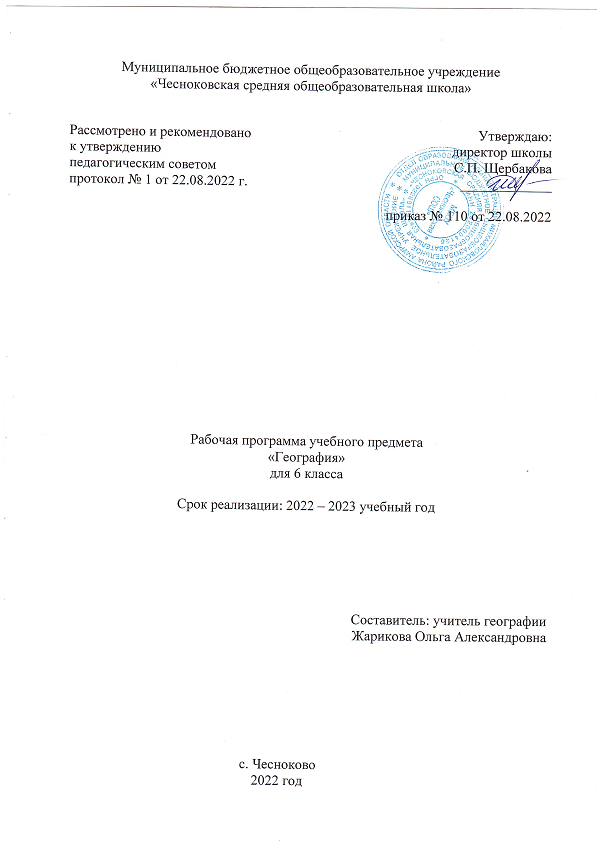 